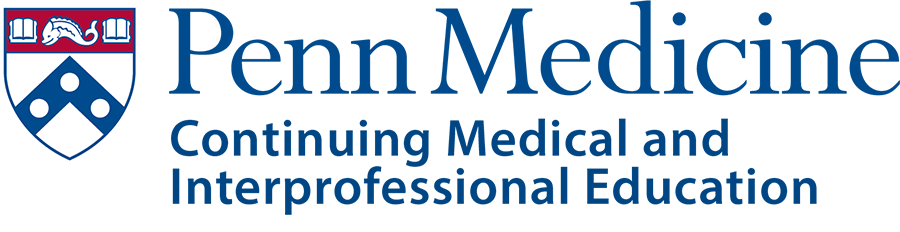 The Intersection of Hypertension, Diabetes, and Lipids – Everything You Need to Know in Preventive Cardiology in 2021October 1, 20217:45 AM - 2:00 PMLive, VirtualTarget AudienceThis program has been designed for Internal Medicine - Clinical Cardiac Electrophysiology, Family Medicine, Internal Medicine - Advanced Heart Failure And Transplant Cardiology, Internal Medicine - Interventional Cardiology, Obstetrics And Gynecology, Public Health And General Preventive Medicine, Internal Medicine - Sports Medicine, Internal Medicine - Endocrinology, Diabetes And Metabolism, Internal Medicine, Internal Medicine - Geriatric Medicine, Internal Medicine - Nephrology, Preventive Medicine - Clinical Informatics, Internal Medicine - Cardiovascular Disease, Family Medicine - Geriatric Medicine, Obstetrics And Gynecology - Maternal And Fetal MedicineSeries Educational ObjectivesAfter participating in this regularly scheduled series, participants should be able to: 1 Select appropriate medications to reduce adverse cardiovascular outcomes in high-risk and vulnerable populations2 Identify appropriate blood pressure goals and management in several special patient populations3 Describe the controversies regarding the appropriate screening, confirmatory testing, and management of patients at risk for primary aldosteronism4 Achieve competence in providing the best screening and treatment options for hypertension in patients with hyperlipidemia5 Apply appropriate pharmacologic and non-pharmacologic approaches to cardiovascular risk prevention Session Educational ObjectivesAfter completing this educational activity, participants should be able to:1 Select appropriate medications to reduce adverse cardiovascular outcomes in high-risk and vulnerable populations2 Identify appropriate blood pressure goals and management in several special patient populations3 Describe the controversies regarding the appropriate screening, confirmatory testing, and management of patients at risk for primary aldosteronism4 Achieve competence in providing the best screening and treatment options for hypertension in patients with hyperlipidemia5 Apply appropriate pharmacologic and non-pharmacologic approaches to cardiovascular risk preventionAccreditationIn support of improving patient care, Penn Medicine is jointly accredited by the Accreditation Council for Continuing Medical Education (ACCME), the Accreditation Council for Pharmacy Education (ACPE), and the American Nurses Credentialing Center (ANCC), to provide continuing education for the healthcare team.Designation of CreditPhysicians: Penn Medicine designates this live activity for a maximum of 4.75 AMA PRA Category 1 Credit(s)™. Physicians should claim only the credit commensurate with the extent of their participation in the activity.Nurses: This activity is for 4.75 contact hours.Pharmacists:  This activity is approved for 4.75 contact hours UAN Number: JA0000324-0000-21-042-L04-PPAs: Penn Medicine has been authorized by the American Academy of PAs (AAPA) to award AAPA Category 1 CME credit for activities planned in accordance with AAPA CME Criteria.This activity is designated for 4.75 AAPA Category 1 CME credit(s).  PAs should only claim credit commensurate with the extent of their participation. Acknowledgement of Commercial Support* None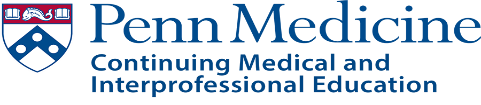 Disclosure of Relevant Financial Relationships and Unapproved Uses of ProductsIt is policy at Penn Medicine Office of Continuing Medical and Interprofessional Education for individuals who are in a position to control the content of an educational activity to disclose to the learners all relevant financial relationships that they have with any commercial interest that provide products or services that may be relevant to the content of this continuing education activity.  For this purpose, we consider relationships of the person involved to include financial relationships of a spouse or partner.The intent of this policy is to ensure that Penn CME/CE certified activities promote quality and safety, are effective in improving medical practice, are based on valid content, and are independent of control from commercial interests and free of commercial bias. Peer review of all content was conducted for all faculty presentations whose disclosure information was found to contain relationships that created a conflict of interest relevant to the topic of their presentation. In addition, all faculty were instructed to provide balanced, scientifically rigorous and evidence-based presentations. The staff in the Office of Continuing Medical and Interprofessional Education (CME and IPCE), have disclosed that they have no relevant financial relationships with any commercial interests related to the content of this educational activity. Any peer reviewer with a potential conflict of interest will recuse themselves from the peer review process.Relevant financial relationships are those relationships in which the individual benefits by receiving a salary, royalty, intellectual property rights, consulting fee, honoraria, ownership interest (e.g., stocks, stock options or other ownership interest, excluding diversified mutual funds), or other financial benefit. Financial benefits are usually associated with roles such as employment, management position, independent contractor (including contracted research), consulting, speaking and teaching, membership on advisory committees or review panels, board membership, and other activities from which remuneration is received or expectedName of individualIndividual's role in activityName of commercial interest/Nature of relationshipJordana Cohen, MD, MSCECo-Director, FacultyNothing to disclose - 10/26/2020Douglas S Jacoby, MDCo-Director, FacultyAdvisor or Review Panel Member-AstraZeneca-Cholesterol Management|Advisor or Review Panel Member-Novartis-Cholesterol Management - 06/01/2021Debbie Cohen, MDCourse Director, FacultyNothing to disclose - 09/14/2021Archna Bajaj, MD, MSCEFacultyGrants/Research Support Recipient-Novartis AG|Grants/Research Support Recipient-Amgen|Grants/Research Support Recipient-REGENXBIO|Grants/Research Support Recipient-Pfizer, Inc. - 05/28/2021Maria Bonanni, MSN, CRNPFacultyNothing to disclose - 08/16/2021Serena Cardillo, MDFacultyNothing to disclose - 06/02/2021Jesse Goldman, MDFacultyNothing to disclose - 09/27/2021Seyed Mehrdad Hamrahian, MDFacultyNothing to disclose - 06/11/2021Michael R. Lattanzio, DO, FAANFacultyNothing to disclose - 08/27/2021Jennifer Lewey, MD, MPHFacultyNothing to disclose - 06/21/2021Ilona Lorincz, MD, MSHPFacultyNothing to disclose - 07/01/2021Arun Malhotra, MDFacultyNothing to disclose - 09/27/2021Christopher McFadden, MDFacultyNothing to disclose - 06/08/2021Daniel J Rader, MDFacultyConsultant-Alnylam-NA|Consultant-Novartis AG-NA|Consultant-Pfizer, Inc.-NA|Consultant-Verve-NA - 03/04/2021Mark Schutta, MDFacultySpouse is Senior Scientist-Merck and Company, Inc.-Oncology, Diabetes, Metabolis - 04/14/2021Daniel Soffer, MD, FNLAFacultywriting support-Novartis AG-lipid management|Consultant-Ionis (formerly Akcea Therapeutics)-lipid management|industry-sponsored clinical trial participation-Ionis (formerly Akcea Therapeutics)-Lp(a) lowering|industry-sponsored clinical trial participation-Regeneron-lipid management|industry-sponsored clinical trial participation-RegenXBio-lipid management|industry-sponsored clinical trial participation-Astra-Zeneca-lipid management|industry-sponsored clinical trial participation-Amgen Inc-ASCVD risk mgmt - 06/03/2021Meshal Soni, MDFacultyNothing to disclose - 07/28/2021Raymond Townsend, MDFacultyConsultant-Medtronic, Inc.-Hypertension - 08/04/2021Gayley B Webb, CRNPFaculty, Nurse PlannerNothing to disclose - 06/02/2021Diane Kim, PharmD Faculty, Pharmacy PlannerNothing to disclose - 05/01/2021Michael J Zumar, PA-COther Planning Committee Member